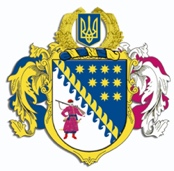 ДНІПРОПЕТРОВСЬКА ОБЛАСНА РАДАVIIІ СКЛИКАННЯПостійна комісія обласної ради з питань сім’ї, молоді та спорту49004, м. Дніпро, просп. Поля, 2П Р О Т О К О Л   № 26засідання постійної комісії ради10 листопада 2023 року12.00Всього членів комісії:  6 осібПрисутні:                       4 особиВідсутні:                        2 особиПрисутні члени комісії: Кошляк М.А., Міфтахутдінова Д.А., Музика Д.С.,  Немченко К.І.Відсутні члени комісії: Сірий О.С., Світла В.В. У роботі комісії взяли участь:Гиренко Лілія Анатоліївна,  начальник управління з питань культури та спорту виконавчого апарату обласної радиПанченко Андрій Іванович, виконуючий обов’язки директора департаменту молоді і спорту Дніпропетровської обласної державної адміністраціїВозна Вікторія Ігорівна, начальник відділу з питань молоді, спорту та гендерної політики управління з питань культури та спорту виконавчого апарату обласної радиБіліченко Денис Олександрович, директор КЗ „Дитячо-юнацька спортивнашкола з дзюдо” ДОР” Чесноков Євген Геннадійович, заступник голови ГО „Асоціація ветеранів спорту Дніпропетровської області”Сорочук Світлана Степанівна, чемпіонка світу з легкої атлетики (штовхання ядра)Шевченко Михайло Олександрович, чемпіон Європейських ігор ветеранів спорту з веслування на байдарках і каноеРодкіна Тетяна Іванівна, чемпіонка Європейських ігор ветеранів спорту з бадмінтонуКуприченкова Світлана Всеволодівна, чемпіонка та дворазова срібна призерка чемпіонату Європи з академічного веслуванняОрешина Вікторія Миколаївна, керівник структурного підрозділу Дніпропетровської територіальної організації громадської організації „ФІЗКУЛЬТУРНО-СПОРТИВНЕ ТОВАРИСТВО „СПАРТАК”Головував:  голова постійної комісії Кошляк М.А.Порядок денний засідання постійної комісіїПро порядок денний засідання постійної комісії.Про роботу ГО „Асоціація ветеранів спорту Дніпропетровської області” та відзначення кращих ветеранів спорту 2023 року.Про надання звіту щодо виконання Цільової соціальної комплексної програми розвитку фізичної культури і спорту в Дніпропетровській області до 2024 року за І-ІІІ квартали 2023 року.Про зміну назви КЗ  „Дитячо-юнацька спортивна школа з дзюдо” ДОР” на КЗ „Обласна комплексна дитячо-юнацька спортивна школа з олімпійських та неолімпійських видів спорту” ДОР” та затвердження Статуту закладу в новій редакції.Про надання звіту про виконання завдань і заходів Регіональної комплексної програми профілактики залежностей та їх соціальних наслідків серед дітей у Дніпропетровській області на 2022 – 2026 роки за ІІІ квартал 2023 року.СЛУХАЛИ: 1. Про порядок денний засідання постійної комісіїІнформація: Кошляк М.А.ВИРІШИЛИ: 1. Погодити порядок денний.Результати голосування:СЛУХАЛИ: 2.  Про роботу ГО „Асоціація ветеранів спорту Дніпропетровської області” та відзначення кращих ветеранів спорту                  2023 року.Інформація: Чесноков Є.Г.ВИРІШИЛИ: Інформацію заступника голови ГО „Асоціація ветеранів спорту Дніпропетровської області” Чеснокова Є.Г. взяти до відома.Результати голосування:СЛУХАЛИ: 3.  Про надання звіту щодо виконання Цільової соціальної комплексної програми розвитку фізичної культури і спорту в Дніпропетровській області до 2024 року за І-ІІІ квартали 2023 року.Інформація: Панченко А.І.ВИРІШИЛИ: 1. Інформацію виконуючого обов’язки директора департаменту молоді і спорту Дніпропетровської обласної державної адміністрації Панченко А.І. взяти до відома. Результати голосування:СЛУХАЛИ: 4. Про зміну назви КЗ  „Дитячо-юнацька спортивна школа з дзюдо” ДОР” на КЗ „Обласна комплексна дитячо-юнацька спортивна школа з олімпійських та неолімпійських видів спорту” ДОР” та затвердження Статуту закладу в новій редакції.Інформація: Панченко А.І.Виступили: Кошляк М.А. – про зростання кількості внутрішньо-переміщених осіб, важливість дисципліни та мотивації для дітей у спорті; Немченко К.І. – про механізм заохочення дітей до вступу до закладу.ВИРІШИЛИ: Інформацію виконуючого обов’язки директора департаменту молоді і спорту Дніпропетровської обласної державної адміністрації Панченко А.І. взяти до відома. Рекомендувати постійній комісії обласної ради з питань діяльності комунальних підприємств та підприємництва підтримати на черговому засіданні постійної комісії пропозицію Дніпропетровської обласної військової адміністрації щодо зміни назви КЗ  „Дитячо-юнацька спортивна школа з дзюдо” ДОР” на КЗ „Обласна комплексна дитячо-юнацька спортивна школа з олімпійських та неолімпійських видів спорту” ДОР” та затвердження Статуту закладу в новій редакції.Результати голосування:СЛУХАЛИ: 5. Про надання звіту про виконання завдань і заходів Регіональної комплексної програми профілактики залежностей та їх соціальних наслідків серед дітей у Дніпропетровській області на 2022 –                  2026 роки за ІІІ квартал 2023 року.Інформація: Гиренко Л.А.Виступили: Немченко К.І. – про статистику вилікуваних дітей; Кошляк М.А. – наголосив про важливість спорту у житті дітей, який дає відчуття опори, справи та дарує дружнє коло.ВИРІШИЛИ: Інформацію начальника управління з питань культури та спорту виконавчого апарату обласної ради Гиренко Л.А. взяти до відома.Результати голосування:Голова постійної комісії		                           М.А. КОШЛЯКСекретар постійної комісії	                                      Д. А. МІФТАХУТДІНОВАза4проти0утрималися 0усього 4за–  4проти–  0утрималися–  0усього –  4за– 4проти– 0утрималися– 0усього – 4за– 4проти– 0утрималися– 0усього – 4за– 4проти– 0утрималися– 0усього – 4